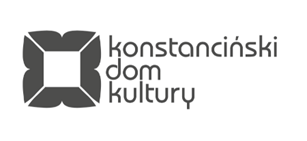                                              Cennik zajęć edukacyjnych KDK – sezon 2021/2022(opłaty miesięczne zryczałtowane, z wyjątkiem nauki gry na instrumentach)* - Cena przy czterech zajęciach w miesiącu.  W przypadku, gdy liczba zajęć będzie mniejsza lub większa niż 4 cena zostanie odpowiednio pomniejszona/powiększona.Zajęcia/SekcjeIlość zajęć w tygodniu/czas trwaniaCena/miesięcznieZabawy ze sztuką - warsztaty plastyczne (5-7 lat)1x60 min.60,00Nauka rysunku (8-11, 12-15 lat)1x90 min.70,00Rzeźba (dzieci)1x90 min100,00Rzeźba (dorośli)1x90 min120,00NA SCENIE ( warsztaty teatralne)1x120 min.100,00 Włóczkosploty – warsztaty tkania dla dzieci 1x90 min100,00Szycie (8-10 lat, 12-15)1x90 min200,00Studio piosenki ( indywidualne)1x45 min320,00Studio piosenki (duet, trio...)1x45 min200,00Ruszam się, rysuję, muzykuję – przygoda z emocjami (6-8 lat)1x 90 min150,00Taniec jazzowy (dzieci 6-8, 9-12 lat)1x60 min.90,00Balet (dzieci 3-5 lat, 5-7 lat)1x45 min.70,00Projekt STUKOT (bębny)1x40 min1x60 min.120,00120,00Perkusja 1x60 min500,00*Trąbka1x45 min 280,00*Pianino1x45 min.280,00*Gitara1x45 min.200,00*Keyboard/Akordeon1x45 min.200,00*UTW – czesne za semestr 70,00UTW - Pojedynczy wykład1x75 min.8,00